Additional file 2Supplmentary figures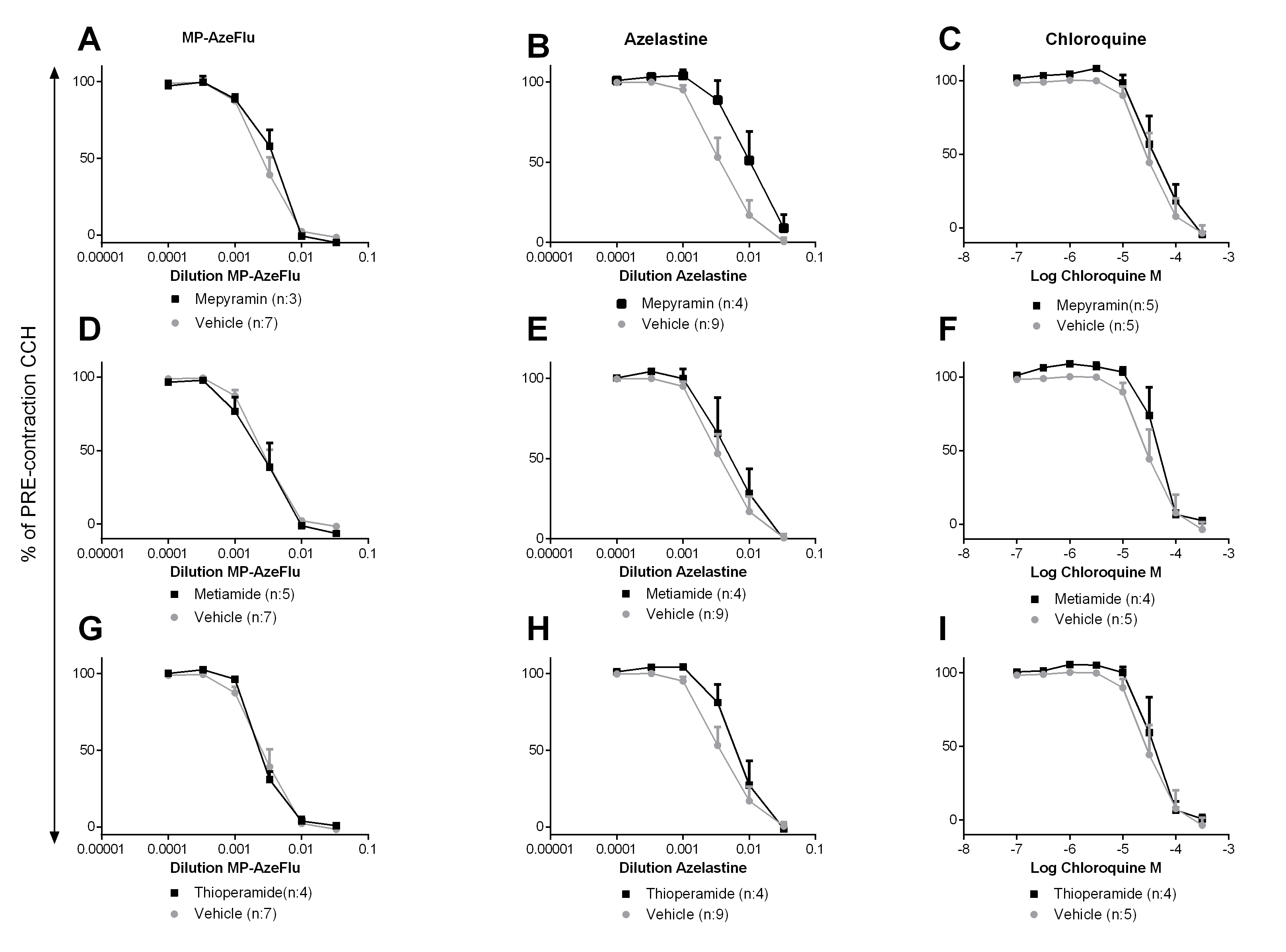 Supplementary Fig S1. Airway relaxation induced by MP-AzeFlu (A, D and G), azelastine (B, E and H) and chloroquine (C, F and I) in the presence of histamine antagonists. mepyramine (A-C), metamide (D-F) and thioperamide (G-I), blocking H1, H2 and H3 receptors, respectively.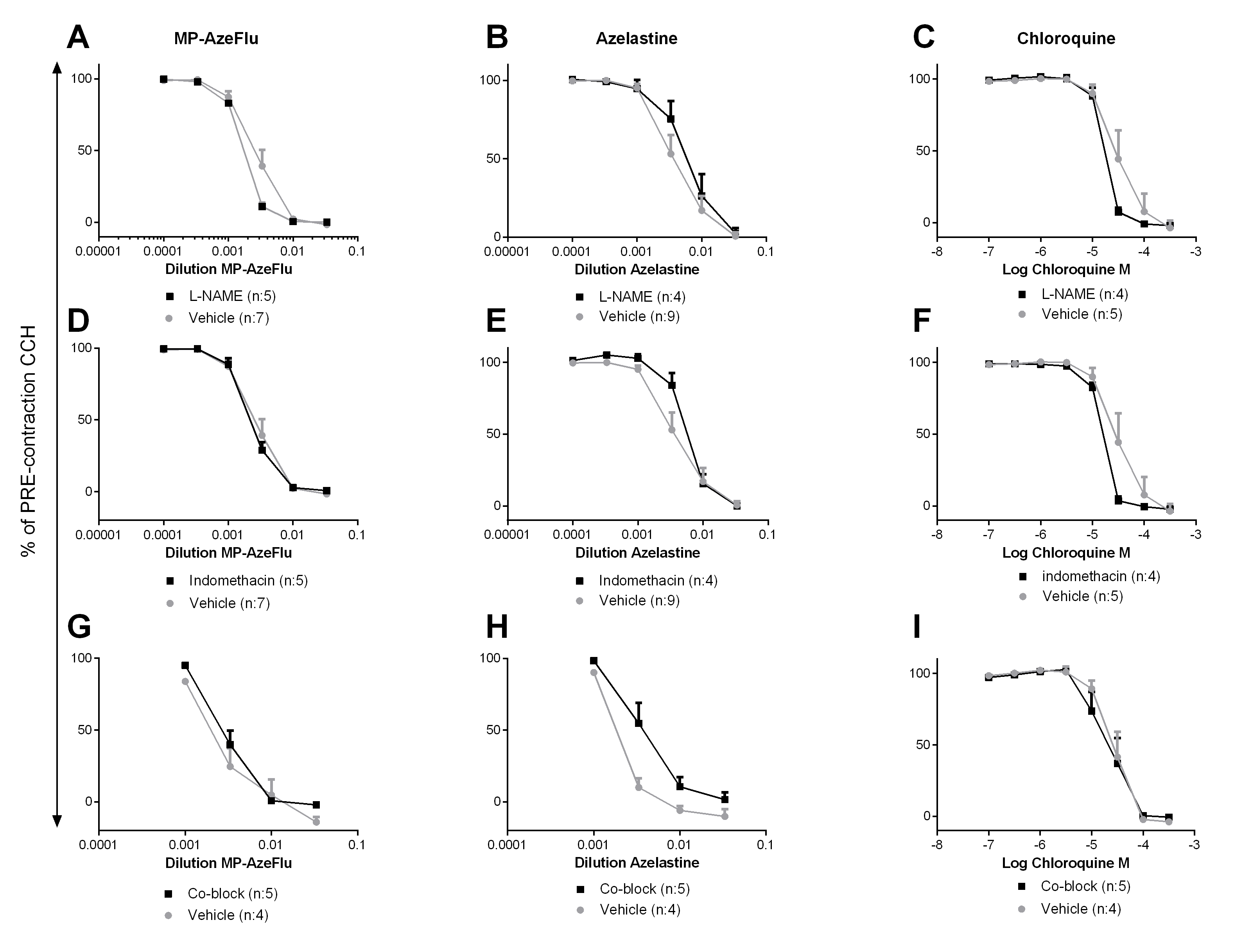 Supplementary Fig S2. Airway relaxation induced by MP-AzeFlu (A, D and G), azelastine (B, E and H)and chloroquine (C, F and I) in the presence of agents blocking NO-production(A-C), prostaglandin activity (D-F) and CO-production(G-I).  The CO-blocker were diluted in DMSO; therefore the same amount of DMSO was added in the control experiments.